Paddle Boat Canopy Package AssemblyRequired Materials:Regular Flat Head Screwdriver Tape MeasureCanopy Package Complete***DO NOT OVER TIGHTEN THE SET SCREWS!Lay out the canopy top so that the inside is facing up (tags are on the inside and at the rear).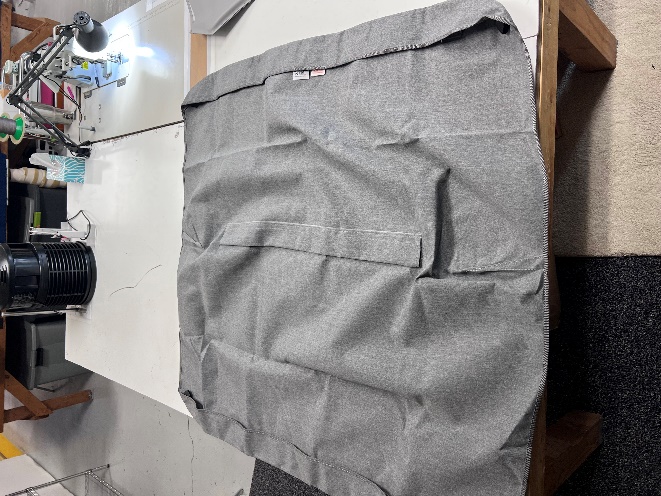 Insert the short bow into the middle rod pocket.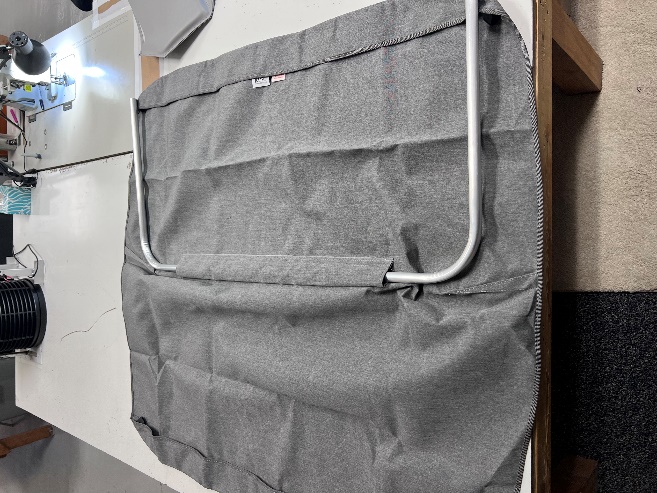 Place the black canopy strap in the center of the cut out of the outside rod pockets with the rough sew seam facing up.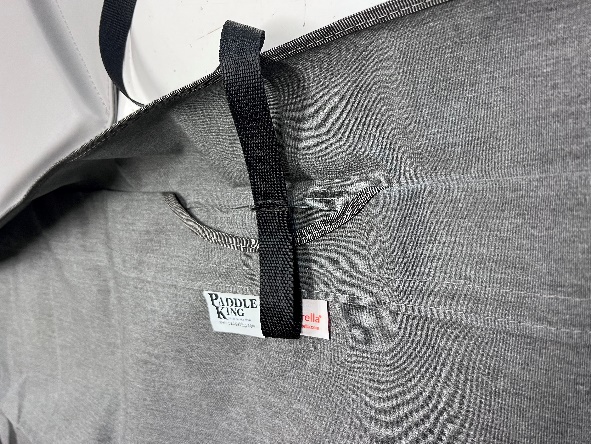 Insert a long bow into each outside rod pocket and loose canopy straps.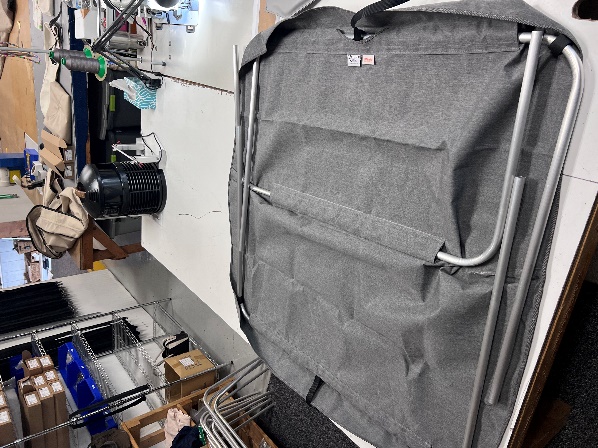 Fasten the Velcro around the bows at each corner of the canopy.Place 3 frame joints on the rear bow in this order making sure that all set screws on the side of the eye ends are facing toward you: 1 facing front, 1 facing rear, 1 facing front.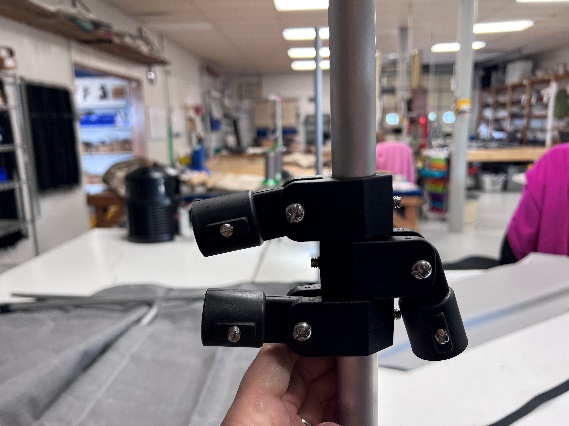 Place one eye end completely on the bow with the set screw facing out and the tab perpendicular to the canopy bow.Tighten the set screw on the eye end until snug.Slide the top frame joint up snug to the eye end.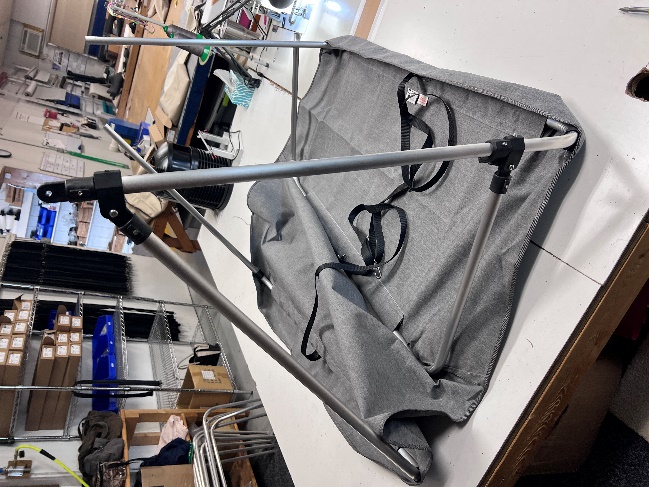 With the set screw facing outward, make sure the joint is perpendicular to the canopy bow, then tighten the set screw until snug.With a tape measure, measure 17” from the flat part on the eye end to the middle of the bottom joint, making sure that the joint is perpendicular to the canopy bow.Tighten the set screw until snug. With a tape measure, measure 12” (PK3000) or 14 1/16” (PK4400) from the flat part on the eye end to the middle of second joint, making sure that the joint is perpendicular to the canopy bow.Tighten the set screw until snug.Repeat steps 6-12 on the other side of the same rear canopy bow.Insert the other long bow and short bow into the eye ends of the two joints facing forward. Tighten all set screws on eye ends until snug. The rear facing joint is for the support arms on your canopy. The PK3000 support arms are longer than the PK4400 ones.Insert the support arms into this joint and tighten the set screw until snug. 